19.10.2023                                    с. Грачевка                                                  № 669 пО внесении изменений в постановление администрации муниципального образования Грачевский район Оренбургской областиот 01.02.2023 № 50-пВ связи с кадровыми изменениями п о с т а н о в л я ю: Внести в постановление администрации муниципального образования Грачевский район Оренбургской области от 01.02.2023 № 50-п «О мерах по приспособлению жилых помещений инвалидов и общего имущества в многоквартирных домах, в которых проживают инвалиды, входящих в состав муниципального жилищного фонда Грачевского района Оренбургской области и частного жилищного фонда, с учетом потребностей инвалидов» следующие изменения:1.1. Приложение № 1 изложить в новой редакции согласно приложению.Контроль за исполнением настоящего постановления возложить на заместителя главы администрации по социальным вопросам.Постановление вступает в силу со дня его подписания и подлежит размещению на официальном информационном сайте администрации муниципального образования Грачевский район и на сайте www. право-грачевка.рф.И.о. главы района                                                                 С.В. БахметьеваРазослано: Членам комиссии, Е.В. ТрифоновойСоставмуниципальной межведомственной комиссии по обследованию жилых помещений инвалидов и общего имущества в многоквартирных домах, в которых проживают инвалиды, входящие в состав муниципального и частного жилищного фонда Грачевского района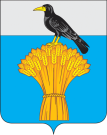 АДМИНИСТРАЦИЯ МУНИЦИПАЛЬНОГО ОБРАЗОВАНИЯГРАЧЕВСКИЙ РАЙОН ОРЕНБУРГСКОЙ ОБЛАСТИП О С Т А Н О В Л Е Н И ЕПриложение к постановлениюадминистрации районаот 19.10.2023  № 669 п  Бахметьева Светлана Владимировна- председатель комиссии, заместитель главы администрации по социальным вопросамДжалиев Максим Нормуканович- заместитель председателя комиссии, заместитель главы администрации по оперативным вопросам Анисимова Татьяна Владимировна- секретарь комиссии, специалист 1-разряда МКУ «Центр материально-технического обеспечения» Грачевского района Члены комиссииЧлены комиссииДанилова Светлана Александровна- специалист по социальной работе ГАУ СО «Комплексный центр социального обслуживания населения» в Грачевском районе (по согласованию)Зайцев Алексей Викторович- директор ООО УК «Грачевское ЖКХ» (по согласованию) Иванова Галина Михайловна- председатель Грачевской местной организации Оренбургской областной общественной организации «Всероссийское общество инвалидов» (по согласованию)Максимова Анна Ивановна- директор ГАУ СО «Комплексный центр социального обслуживания населения в Грачевском районе» (по согласованию)Михайловских Олег Викторович- начальник отдела архитектуры и капитального строительства администрации районаУколов Сергей Александрович- главный специалист отдела архитектуры и капитального строительства администрации районаГлавы администраций сельсоветов, на территории которых расположен объект недвижимости (по согласованию)Главы администраций сельсоветов, на территории которых расположен объект недвижимости (по согласованию)